ORIENTAÇÃOAguarde autorização para abrir o Caderno de Provas. Você está recebendo do Aplicador um caderno contendo QUARENTA questões. Você receberá também, o “Cartão Resposta” para transcrever as respostas desta prova. A interpretação das questões é parte integrante do Processo de Avaliação, não sendo permitidas perguntas referentes às questões aos Aplicadores de Provas. Conforme Edital do Concurso, este caderno contém questões objetivas, com QUATRO alternativas cada uma indicadas com as letras: (a, b, c, d), sendo que apenas uma das alternativas é a correta. Após sessenta minutos de prova, você receberá o “Cartão Resposta”, examine-o e verifique se o seu número de inscrição está correto. Se positivo, assine-o, caso contrário comunique imediatamente ao Aplicador de Prova. Transcreva para o “Cartão Resposta” o resultado que julgar correto em cada questão, preenchendo conforme indicação, com caneta preta ou azul.No “Cartão Resposta”, a marcação de mais de uma alternativa em uma mesma questão, rasura e o preenchimento além do limite destinado para cada marcação anulará a questão. As questões em branco serão ANULADAS. Não haverá substituição do “Cartão Resposta”  por erro de preenchimento. Não serão permitidas consultas, empréstimos e comunicação entre candidatos, bem como o uso de livros, apontamentos e uso de celular. NÃO SERÁ permitido aparelho celular em sala de prova.  O não cumprimento dessas exigências implicará na exclusão do candidato do Concurso.Ao concluir a prova, permaneça em seu lugar e comunique ao Aplicador de Prova. Deve entregar além do “Cartão de Resposta”, o “Caderno de Prova”, ambos devidamente assinados. Língua PortuguesaIdentifique a frase que exerce a função de predicativo do sujeito.Sou favorável a que o prendam.Fabiano tinha a certeza de que não se acabaria tão cedo.Meu maior desejo agora é que me deixem em paz.   Mariana teve a sensação de que alguém a observava.As frases abaixo que funcionam como objeto indireto, são:Aconselha-o a que trabalhe mais. Ignoramos como se salvaram.Alguém me convencera de que eu devia jejuar.  Perguntei-lhe quando ia casar.A assertiva é:Somente a II e IVSomente a I e IIISomente a I e IISomente a III e IVDas frases abaixo, identifique a frase cuja conjunção é conclusiva.Os sequestradores deviam render-se ou seriam mortos.O professor não proíbe, antes estimula as perguntas em aula.Choveu durante a noite, porque as ruas estão molhadas.Você é o proprietário do  carro, portanto é o responsável.  Uma palavra pode ter mais de uma significação. A esse fato linguístico dá-se o nome de:ParônimosHomófonosPolissemiaAntônimosConcordância nominal. Assinale a oração correta.Ela está meio encabulada com a situação que se criou.Os jogadores chegaram meio mortos ao hotel.   É proibidas pescas, neste local.É proibido a caça, nesta propriedade.Identifique a frase cuja concordância verbal NÃO está correta.São verdadeiros abusos para o consumidor.Os Andes ficam na América do Sul.Entre nós não haveriam segredos se um morresse.  Menos de dois candidatos disputam a vaga.Identifique a frase cuja concordância nominal está CORRETA.Reformam-se as leis municipais com facilidade.  Comprou-se muitos presentes para os funcionários.Precisam-se de datilógrafas.Tratavam-se de questões vinculadas a cláusulas pétreas da Constituição.“O desagradável era vê-lo de mau humor depois da troca de emprego.”Na frase acima, as palavras destacadas comportam-se, respectivamente, como:Substantivo, adjetivo, substantivo.  Substantivo, advérbio, adjetivo.Adjetivo, advérbio, verbo.Adjetivo, verbo, adjetivo.Assinale a questão em que ocorre erro no emprego da palavra parônima.Na Idade Média, os monges infligiam a si mesmos castigos corporais.O iminente doutor fará uma palestra no auditório da universidade. O submarino emergiu, depois de cinco dias no fundo do mar.A escola não deferiu o meu pedido de transferência.Em todos os exemplos a seguir, o diminutivo traduz ideia de afetividade, exceto:Deixe-me olhar seu dentinho, minha querida.Para mim você será sempre a queridinha.Ele é um empregadinho da nossa firma.  Amorzinho, você vem comigo?ESPECÍFICA Os anestésicos parenterais são os fármacos mais comumente usados para a indução anestésica em adultos. A característica química comum entre os anestésicos parenterais é:São moléculas de grande massa molecular.Não apresentam anéis de benzeno na sua estrutura.São heterocíclicos substituídos.São compostos hidrofílicos.A técnica de coloração de Gram foi desenvolvida em 1884 pelo médico dinamarquês Hans Christian Joachim Gram (1853-1938) e é considerada até hoje a mais importante e conhecida técnica de coloração na área da bacteriologia, sendo usada mundialmente na diferenciação de bactérias graças a diferenças estruturais em suas paredes celulares. Sobre esse método marque a opção correta:As bactérias Gram-positivas se coram de roxo devido ao fato de o solvente etanol-acetona desidratar as espessas paredes celulares dessas bactérias e provocar a contração dos poros do peptídeoglicano, tornado-as impermeáveis ao complexo cristal violeta-iodo, desta forma o corante é retido e as células permanecem coradas. Para diagnósticos clínico-laboratoriais o método de coloração de Gram pode ser utilizado para qualquer infecção determinada por bactérias.As bactérias Gram-positivas se coram de roxo devido ao fato de o solvente etanol-acetona dissolver a porção lipídica da membrana externa dessas bactérias permitindo a remoção do complexo cristal violeta-iodo.O método consiste no tratamento de uma amostra com o corante primário cristal violeta, seguido do fixador lugol. As bactérias Gram-positivas e Gram-negativas absorvem de maneira diferente o corante o fixador, o que determina a coloração roxa ou vermelha da sua parede celular.Os medicamentos antimicrobianos ou antimicrobióticos são substâncias que matam ou inibem o desenvolvimento de micro-organismos, como bactérias, fungos, vírus ou protozoários. Muitas substâncias podem ser descritas como antimicrobianas, tais como os desinfetantes, os antibióticos e, naturalmente, os aditivos antimicrobianos. Sobre esta classe de medicamentos assinale a alternativa incorreta.Os aminoglicosídeos são bactericidas e apresentam como principais reações adversas a ototoxicidade, paralisia neuromuscular, reações alérgicas e nefrotoxidade.A Tetraciclina é um antibiótico muito utilizado, porém não pode ser ingerida com leite ou outros alimentos que possuem cálcio na sua composição devido à formação de quelatos e consequente inativação do fármaco.A Azitromicina é um aminoglicosídeo que possui como mecanismo de ação a ligação a porção 30S do ribossomo, causando a formação errônea do código genético.A Vancomicina é considerada um antimicrobiano de reserva terapêutica devido a sua elevada eficácia contra microorganismos resistentes, sendo usada, por exemplo, em casos de infecção causada por S. aureus meticilina resistentes. A definição para fórmula-mestra ou fórmula-padrão trazida pela Resolução da Diretoria Colegiada da Agência Nacional de Vigilância Sanitária (ANVISA), RDC nº. 17, de 16 de abril de 2010 que dispõe sobre as Boas Práticas de Fabricação de Medicamentos esta correta em qual das alternativas a seguir:Produto o qual a preparação é formada por uma ou mais matérias-primas, com formula já definida, destinada a ser usada como preparação farmacêutica, pertencente a laboratórios especializados.Documento ou grupo de documentos que especificam as matérias-primas e os materiais de embalagem com as suas respectivas quantidades, juntamente com a descrição dos procedimentos e precauções necessárias para a produção de determinada quantidade de produto terminado. Além disso, fornece instruções sobre o processamento, inclusive sobre os controles em processo.Preparação formada por uma ou mais matérias-primas, com fórmula já definida, destinada a ser usada como preparação farmacêutica.Descrição de matérias-primas juntamente com seus materiais de embalagem e com as suas respectivas quantidades de produtos oriundos da indústria farmacêutica com registro na Agência Nacional de Vigilância Sanitária e disponível no mercado.A Indústria Farmacêutica é responsável por produzir medicamentos em larga escala. É uma atividade licenciada para pesquisar, desenvolver, comercializar e distribuir medicamentos. A Indústria Farmacêutica deve produzir lotes de medicamentos homogêneos com o passar dos anos e seus resultados devem ser reprodutíveis. Tratando das Boas Práticas de Fabricação de Medicamentos, expostas na RDC nº. 17, de 16 de abril de 2010, assinale a opção correta:O termo “matéria-prima” refere-se a qualquer substância, seja ela ativa ou inativa, com especificação definida, que é utilizada na produção de medicamentos. Incluindo os materiais de embalagem.Amostras de referência são amostras de matérias-primas mantidas pelo fabricante, devidamente identificadas, por um período definido, com exceção dos produtos terminados. A quantidade de amostra deve ter, pelo menos, o triplo da quantidade necessária para realizar todas as análises previstas.Área limpa é uma área de controle ambiental definido em termos de contaminação por partículas viáveis e não viáveis, projetada, construída e utilizada de forma a aumentar a introdução, geração e retenção de contaminantes no seu interior.A Instalação é o espaço físico delimitado acrescido das máquinas, aparelhos, equipamentos e sistemas auxiliares utilizados para executar os processos. Desde 2010 os antibióticos se tornaram medicamentos controlados. O uso indiscriminado induziu à resistência bacteriana, se tornando necessária a intervenção dos órgãos regulatórios, tornando a sua aquisição controlada mediante a apresentação e retenção da receita médica. Sobre o receituário com prescrição de medicamentos antimicrobianos assinale a alternativa correta:É valida em todo o território nacional por um período de 30 (trinta) dias a partir da data em que foi emitida.Não é permitida a prescrição de outras categorias de medicamentos no mesmo receituário, mesmo que estes não sejam sujeitos ao controle especial.Pode conter a prescrição de mais de um medicamento antimicrobiano, não havendo limite do número de antimicrobianos prescritos por receita.Pode ser utilizada para aquisições posteriores dentro de um prazo de 120 (cento e vinte) dias, a contar da data de sua emissão, em casos de tratamento prolongado.O Tiabendazol é um derivado benzimidazólico de amplo espectro, cujo mecanismo de ação não é conhecido, mas age inibindo a enzima fumarato redutase mitocondrial e interfere na polimerização dos microtúbulos. Sobre esse medicamento é correto afirmar:É um anti-helmíntico eficaz no tratamento de larva migrans cutânea.É um antifúngico eficaz no tratamento de candidíase.É um anti-helmíntico eficaz no tratamento de ascaridíase.É um antiprotozoário eficaz no tratamento de giardíase.“Esse medicamento tem propriedades antiinflamatórias e é considerado um antiinflamatório não esteroidal (AINEs), sendo usado para dor, inflamação e febre. Trata-se de um inibidor não seletivo da enzima Ciclooxigenase (COX), inibindo tanto a COX-1, quanto a COX-2, tendo como mecanismo principal a inibição da biossíntese de prostaglandinas”. Qual das drogas abaixo corresponde ao fármaco descrito no texto:Ibuprofeno.Prednisona.Nimesulida.Alopurinol.Medicamentos contendo glicocorticóides são utilizados na terapêutica, com variadas finalidades. Isso inclui principalmente terapia de reposição hormonal (em caso de problemas no córtex supra-renal), terapias de imunossupressão, terapia antialérgica e antiinflamatória. Nos tratamentos anticâncer, os glicocorticóides, também, têm sido muito utilizados, principalmente, associados a outros medicamentos. Um dos mecanismos antiinflamatórios dessa classe de medicamentos é explicado pela:Supressão da expressão da enzima Ciclooxigenase 1.Expressão aumentada das Lipoxigenases que induzem os leucotrienos.Indução da síntese de anexinas que inibem a fosfolipase A2.Modulação positiva do fator nuclear B.Convulsão é uma manifestação de um fenômeno eletrofisiológico anormal e temporário, que ocorre no cérebro e que resulta em uma sincronização anormal da atividade elétrica neuronal. Estas alterações podem refletir em nível da tonicidade muscular gerando contrações involuntárias da musculatura, como movimentos desordenados, ou outras reações anormais, alterações do estado mental, ou outros sintomas psíquicos. Os fármacos anticonvulsivantes suprimem as atividades convulsivas. Sobre os anticonvulsivantes assinale a opção correta.A Carbamazepina é um fármaco anticonvulsivante que consiste em uma molécula de GABA ligada covalentemente a um anel de cicloexano e pode promover a liberação de GABA, sendo eficaz em convulsões parciais.A Fenitoína exerce atividade anticonvulsivante sem causar depressão geral do Sistema Nervoso Central e limita o disparo repetitivo dos potenciais de ação atuando sobre os canais de sódio (Na+ ).A ação anticonvulsivante da Carbamazepina é resultado da sua capacidade de ampliar a inibição sináptica mediada pelo GABA.  A Fenitoína é um fármaco eficaz, possui baixa toxicidade e inibe as convulsões por potencializar a inibição sináptica através da ação sobre o receptor GABA.Sobre os aspectos físico-químicos de fármacos que são administrados por via oral e a sua influência sobre a absorção assinale a alternativa correta: Fármacos de caráter ou pKa básico são mais facilmente absorvidos em pH básico do intestino, pois nesse caso estarão na sua forma ionizada.O aumento no tamanho da partícula de um fármaco facilita a penetração de água entre as partículas, aumentando assim a sua velocidade de dissolução.O pKa é o pH, no qual as formas ionizadas estão em maior proporção do que as formas não ionizadas.Fármacos de caráter ou pKa ácido são mais facilmente absorvidos em pH ácido do estômago, pois nesse caso estarão na sua forma não ionizada.A Biodisponibilidade é definida como a quantidade e velocidade na qual o princípio ativo é absorvido, tornando-se disponível para a sua atuação no sítio de ação alvo. Alguns fatores podem afetar a biodisponibilidade das drogas administradas via oral, como por exemplo, características relacionadas ao paciente, características da droga, características da forma farmacêutica e interações com outras substâncias. Dentre as alternativas abaixo assinale a que constitui um fator atribuído a forma farmacêutica que pode afetar a biodisponibilidade:Efeito de primeira passagem.Inativação antes da absorção gastrointestinal.Estado físico da substância.Absorção incompleta.Os fármacos e toxinas mais lipossolúveis têm a necessidade de se tornarem mais hidrossolúveis antes de serem excretados. A biotransformação para que isso ocorra é processada principalmente no fígado e consiste em carregar eletricamente o fármaco para que, ao passar pelos túbulos renais, não seja reabsorvido. As reações que fazem parte da biotransformação podem ser classificadas em fase I e fase II. Na fase II a reação mais importante de conjugação é:Metilação pela metiltransferase.Acetilação pela acetiltransferase.Sulfatação pela sulfotransferase.Glicuronidação pela UDP-glicuroniltransferase.Em relação aos receptores farmacológicos assinale a alternativa que não apresenta uma característica dos receptores intracelulares:Os efeitos da ativação desses receptores têm início lento já que são resultado da síntese alterada de proteínas.Esses receptores estão envolvidos principalmente em eventos que controlam o crescimento e a diferenciação celulares e atuam indiretamente ao regular a transcrição gênica.Os ligantes incluem hormônios, esteróides, hormônios tireoidianos, vitamina D e ácido retinóico.Esses receptores são proteínas intracelulares e para alcançá-los os ligantes devem penetrar nas células.Considerando as características de substâncias que atuam como agonistas e antagonistas assinale a alternativa correta:A potência de um agonista depende de dois parâmetros, a afinidade (a capacidade, uma vez ligado, de provocar alterações que produzem efeitos) e a eficácia (tendência a ligar-se aos receptores).Um antagonista competitivo liga-se irreversivelmente ao sítio de um receptor.Os agonistas totais ou integrais exibem alta eficácia ou efeito máximo quando se ligam ao receptor.Os agonistas apresentam seletividade pelo estado desativado do receptor.Levando em consideração conceitos básicos de toxicologia de medicamentos assinale a alternativa incorreta:O índice terapêutico (DE50/DL50) é uma medida não muito eficaz para garantir a segurança de um fármaco.A DE50 (dose capaz de produzir efeito farmacológico para 50% de um grupo de animais) nem sempre pode ser definida, como é o caso de analgésicos que precisam de diferentes doses para diferentes intensidades de dor.A DL50 (dose letal para 50% de um grupo de animais) não mede a toxicidade crônica ou subcrônica, apenas a toxicidade aguda.A toxicidade de um medicamento depende do estado clinico do paciente e da variabilidade individual, podendo, por exemplo, o atenolol ser tóxico para paciente com asma e menos tóxico para pacientes não asmáticos.Objetos que podem ser submetidos a altas temperaturas, também chamados de termorresistentes podem ser adicionados a autoclave, um aparelho que utiliza o calor úmido sob pressão. Este aparelho tem como intuito: Degermar.Sanitizar.Esterilizar.Desinfectar.Existem vários tipos de água que podem ser empregadas no uso farmacêutico, como na síntese de fármacos, formulação e produção de medicamentos, laboratórios de ensaios, diagnósticos e demais aplicações, relacionadas à área da saúde, inclusive como principal componente na limpeza de utensílios, equipamentos e sistemas. Sobre os diferentes tipos de água utilizados assinale a alternativa incorreta:A água potável é empregada nas etapas iniciais de procedimentos de limpeza e como fonte de obtenção de água de mais alto grau de pureza. Pode ser utilizada, também, na climatização térmica de alguns aparatos e na síntese de ingredientes intermediários.A água reagente é produzida por um ou mais processos, como destilação simples, deionização, filtração, descloração ou outro, adequados às características específicas de seu uso. Geralmente é empregada na limpeza de materiais e de alguns equipamentos e na fase final da síntese de ingredientes ativos e de excipientes.A água purificada é produzida a partir da água potável ou da água reagente. É a única empregada como excipiente na produção de formas farmacêuticas parenterais e em formulações magistrais, e devido a isso tem a necessidade de ser apirogênica. A água ultrapurificada possui baixa concentração iônica, baixa carga microbiana e baixo nível de COT. Essa modalidade de água é requerida em aplicações mais exigentes, principalmente em laboratórios de ensaios, para diluição de substâncias de referência, em controle de qualidade e na limpeza final de equipamentos e utensílios utilizados em processos que entrem em contato direto com a amostra que requeira água com esse nível de pureza.As vitaminas são compostos orgânicos e nutrientes essenciais de que o organismo necessita em pequenas quantidades. Um determinado composto químico orgânico é denominado vitamina quando o organismo não consegue sintetizar esse composto em quantidades suficientes e então ele tem que ser obtido através da dieta. Sobre as vitaminas assinale a alternativa correta:A vitamina A, também chamada de Tiamina, pode ser obtida de fontes alimentares como laranjas, cenouras, abóboras e espinafre.A vitamina E, também chamada de Tocoferol, quando em concentrações extremamente baixas pode vir a ocasionar infertilidade em homens e aborto em mulheres.A vitamina C, também chamada de ácido ascórbico, quando encontrada em altas concentrações no organismo desencadeia o desenvolvimento de uma doença chamada escorbuto.A vitamina B12, também chamada de cianocobalamina, quando em baixas concentrações no organismo desencadeia uma doença conhecida como Beribéri.Os microelementos são importantes para a manutenção da vida. Também chamados de elementos-traço, são considerados tão essenciais quanto às vitaminas. Entre eles podemos citar: Selênio (Se), Cobre (Cu), Zinco (Zn), Flúor (F) e Manganês (Mn). Considera-se macroelementos aqueles cuja necessidade diária na alimentação é superior a 100 mg, e microelementos aqueles que a quantidade diária necessária para o organismo é inferior a 100 mg. A respeito das características dos microelementos assinale a alternativa incorreta:O Flúor (F) é encontrado na água potável e nos solos, e é um dos elementos responsáveis por dar resistência aos dentes, evitando o aparecimento de cáries.O Cobre (Cu) indispensável à produção do hormônio da tireoide. Participa ainda da taxa de metabolismo, crescimento e reprodução. O Selênio (Se) é parte vital do sistema antioxidante do corpo. Em baixa quantidade, influencia o aparecimento de distúrbios como sensibilidade muscular, mialgia e degeneração pancreática.O Zinco (Zn) está relacionado à ação de várias enzimas, formação de tecidos, fortalecimento do sistema imunológico, crescimento e maturação sexual masculina.Anestésicos locais são fármacos que determinam bloqueio reversivo da condução nervosa, com perda de sensações em área circunscrita do organismo, sem alteração do grau de consciência. Juntamente com esses anestésicos podem ser administrados vasoconstritores, que terão como função:Diminuir a quantidade de anestésico utilizada.Aumentar a velocidade de absorção.Diminuir os efeitos colaterais relacionados à utilização desses anestésicos.Diminuir a velocidade de absorção e aumentar o tempo de duração do fármaco.Os processos analíticos considerados oficiais utilizados no controle de qualidade de medicamentos que se encontram nas formas farmacêuticas de comprimidos, cápsulas, óvulos e supositórios são:I – Peso.II – pH.III – Dureza.IV – Desintegração.V – Dissolução.I e IV estão corretas.I, III, IV e V estão corretas.III e V estão corretas.Todas as alternativas estão corretas.Chama-se sistema nervoso parassimpático a parte do sistema nervoso autônomo cujos neurônios se localizam no tronco cerebral ou na medula sacral, segmentos S2, S3 e S4. São ações do sistema nervoso parassimpático:Aumento da glicemia.Diminuição da frequência cardíaca.Contração dos esfíncteres gastrointestinais.Diminuição do tônus muscular.De acordo com a Resolução 539 de 22 de outubro de 2010, que dispõe sobre o exercício profissional e as atribuições privativas e afins do farmacêutico nos órgãos de vigilância sanitária assinale a opção incorreta:A fiscalização profissional sanitária e técnica de empresas, estabelecimentos, setores, fórmulas, produtos, processos e métodos farmacêuticos ou de natureza farmacêutica é de responsabilidade privativa do farmacêutico, devendo-se manter supervisão direta, não se permitindo delegação.É privativa do farmacêutico a fiscalização profissional, técnica e sanitária no tocante a dispensação, fracionamento e manipulação de medicamentos magistrais, fórmulas magistrais e farmacopeicas.Não é uma atividade privativa do farmacêutico, a fiscalização profissional, técnica e sanitária nos estabelecimentos que distribuem e/ou transportem medicamentos e demais produtos farmacêuticos, incluindo empresas de transportes terrestres, aéreos, ferroviários ou fluviais.É atividade afim ao farmacêutico a fiscalização profissional, técnica e sanitária no tocante a estabelecimentos industriais em que se fabriquem produtos saneantes, inseticidas, raticidas, antissépticos e desinfetantes.Sobre a Portaria 344 de 18 de maio de 1998, que aprova o regulamento técnico sobre substâncias e medicamentos sujeitos a controle especial, assinale a alternativa correta:É permitida a prescrição e o aviamento de fórmulas contendo associação medicamentosa de substâncias ansiolíticas, constantes das listas deste Regulamento Técnico e de suas atualizações, associadas a substâncias simpatolíticas ou parassimpatolíticas.A Notificação de Receita "B", de cor azul, impressa as expensas do profissional ou da instituição, terá validade por um período de 60 (sessenta) dias contados a partir de sua emissão e somente dentro da Unidade Federativa que concedeu a numeração.A Notificação de Receita "A" será válida por 30 (trinta) dias a contar da data de sua emissão em todo o Território Nacional, não sendo necessário o acompanhamento da receita médica com justificativa do uso, quando para aquisição em outra Unidade Federativa.É proibida a prescrição e o aviamento de fórmulas contendo associação medicamentosa das substâncias anorexígenas constantes das listas deste Regulamento Técnico e de suas atualizações, quando associadas entre si ou com ansiolíticos, diuréticos, hormônios ou extratos hormonais e laxantes.As anfetaminas são drogas estimulantes da atividade do sistema nervoso central. A respeito dessa droga sintética assinale a alternativa incorreta:Além da sua utilização como estimulantes as anfetaminas são utilizadas como moderadoras de apetite.O consumo excessivo de anfetaminas pode ocasionar a “psicose anfetamínica” que pode ter duração de dias e até semanas.A metanfetamina é o composto ativo do ecstasy, que age como estimulante do sistema nervoso central, como as outras anfetaminas.Assim como acontece com outras drogas, o consumo de anfetaminas pode gerar a chamada tolerância, sendo necessárias doses cada vez maiores para se conseguir obter o mesmo efeito."Sala limpa" é tecnicamente o termo utilizado para ambientes controlados, utilizados para testes ou manufatura de produtos onde a contaminação por partículas presentes no ar interfere no resultado. Esses ambientes são necessários em laboratórios químicos, laboratórios que produzem medicamentos, centros cirúrgicos, dentre outros. A respeito dessas áreas limpas assinale a alternativa correta:O elemento humano é a principal forma de contaminação da sala limpa, sendo as partículas originadas pela descamação da pele, fragmentos de cabelo, gotículas de saliva, cosméticos e fibras liberadas pelo tecido do vestuário.Os profissionais selecionados para exercerem atividades na sala limpa devem passar por treinamentos relacionados somente aos procedimentos antissépticos.A pressão da sala limpa deve ser menor do que a pressão do ambiente externo para evitar contaminação.Desde que estejam adequadamente vestidos, a frequência e velocidade dos movimentos dos profissionais não afetam o número de partículas da sala limpa. As figuras abaixo ilustram a estrutura química dos corticóides prednisona e prednisolona. A respeito desses fármacos assinale a alternativa correta: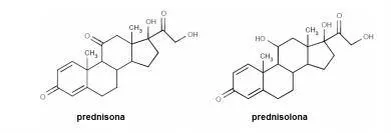 Prednisona é corticosteroide farmacologicamente inerte que requer biotransformação hepática para produzir prednisolona, sua forma terapeuticamente ativa.Indivíduos com disfunção hepática podem obter maior benefício com a prednisolona, já que esta requer biotransformação hepática.Por se tratarem de medicamentos equivalentes e, portanto, intercambiáveis, não há a necessidade de uma nova prescrição para substituição.As moléculas se referem a duas quinolonas, antiinflamatórios derivados do ácido nalidíxico, usados no tratamento das infecções bacterianas.Constituem metodologias utilizadas em análises microbiológicas de água:I – Contagem de Coliformes totais.II – Contagem de Enterococcus Intestinais.III - Contagem de Pseudomonas aeruginosa.IV - Pesquisa de Listeria monocytogene.V - Pesquisa de Salmonella.I, II e III.I, II e V.II e V.Todas as alternativas.Assinale a alternativa correta no que se refere à utilização de medicamentos antiparasitários:O Tiabendazol tem baixa absorção no trato gastrointestinal, o que explica a sua grande utilização no tratamento de vermes intestinais.O Levamisol tem sua ação anti-helmíntica através da inibição da absorção de glicose pelo parasita o levando a morte.O Albendazol tem sua atividade anti-helmíntica por inibição da polimerização tubulínica, ocasionando alteração no nível de energia do helminto, incluindo o esgotamento da mesma, o que o imobiliza e posteriormente os mata.O Cambendazol é o tratamento de escolha para ascaridíase e seu modo de ação baseia-se no bloqueio da resposta muscular, causando paralisia do parasita agindo sobre os receptores GABA.GABARITO01C11C21D31D02B12A22C32A03D13C23D33B04C14B24B34C05B15D25C35D06C16C26A36C07A17A27C37A08A18A28C38A09B19C29B39D10C20B30B40C